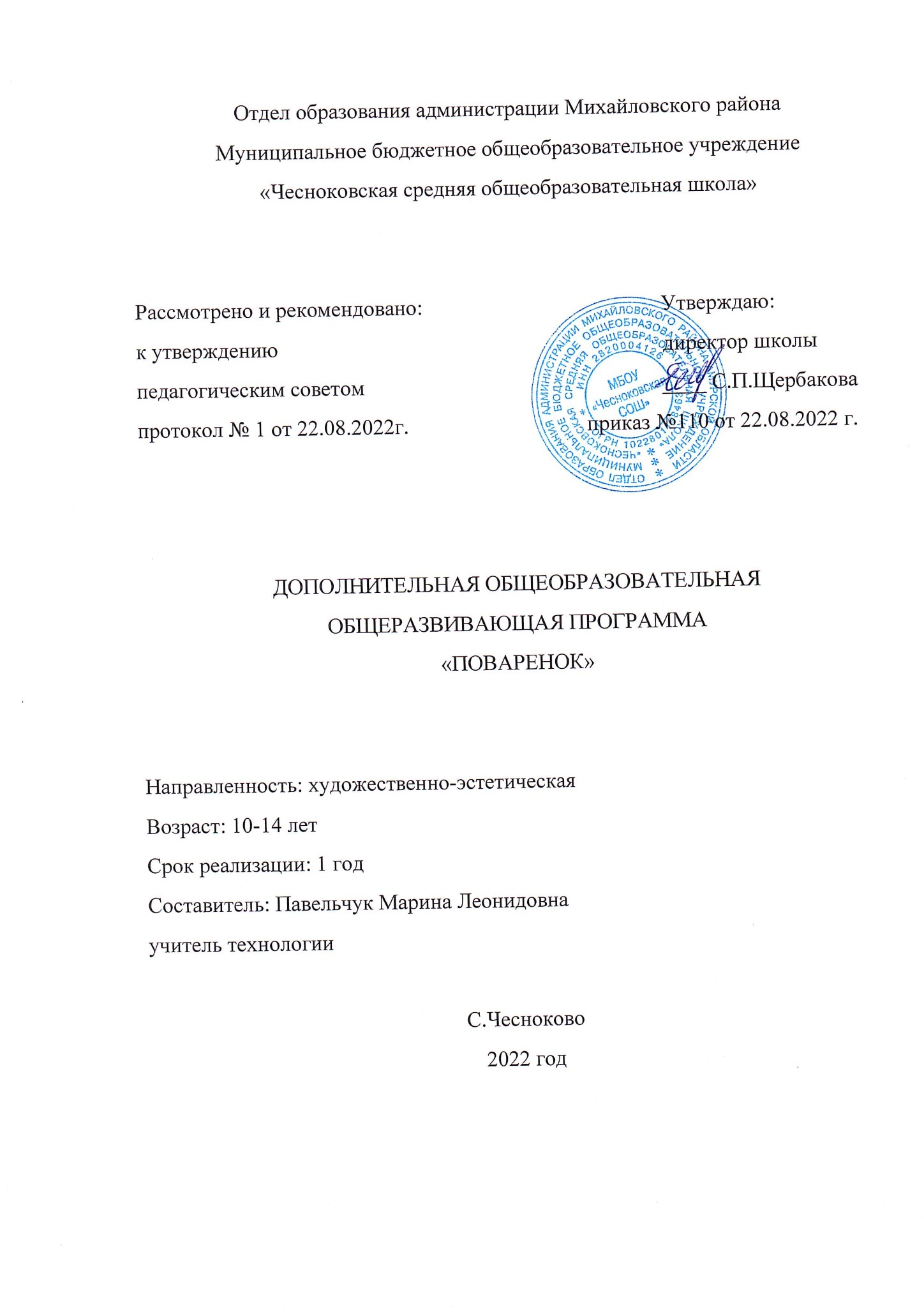 ПОЯСНИТЕЛЬНАЯ ЗАПИСКАОбразовательная программа «Поваренок» направлена на приобщение ребенка к миру общечеловеческих ценностей, на формирование у подрастающего поколения интереса к различным профессиям, к истории народного кулинарного творчества, культуры здоровья, охраны жизнедеятельности.        По функциональному назначению - учебно-познавательная, по форме реализации - кружковая, по времени реализации - одногодичная.Новизна программы состоит в том, что дополнительно к кулинарным темам изучаются темы здорового образа жизни и культуры поведения в обществе. Актуальность программы состоит в том, что для детей создаются условия для развития и повышается мотивация к познанию и творчеству, создаются условия для социального, культурного и профессионального самовыражения, творческой самореализации.Оригинальность программы определяется выбором тем, их построением, методическими формами и приемамиПедагогическая целенаправленность программы состоит в том, чтопрограмма способствует:развитию представлений о способах сохранения и укрепления здоровья, его охраны;выработке представлений об основных нормах и правилах здоровье сберегающего поведения;выработке основных представлений о здоровом образе жизни, условиях, способах охраны жизнедеятельности и последствиях соблюдения или нарушения утверждаемых современной культурой норм и правил.Цель программы: создание условий для формирования у обучающихся через постижение основ кулинарного искусства устойчивой мотивации к здоровому питанию, основанному на следовании традициям национальной русской кухни.Программа имеет необходимое учебно – методическое обеспечение для успешной реализации поставленной цели и направлена на осуществление следующих задач: Обучающие:- знакомить учащихся с разнообразными технологиями кулинарии и освоить с ними технологии приготовления блюд кулинарных и кондитерских изделий, требующих простой кулинарной обработки, расширяя трудовой опыт детей, приучить к самообслуживанию;- обучить различным техникам кулинарного искусства;- дать представление о русском народном творчестве кулинарии;- освоить технологию определения признаков доброкачественности;- формирование основ культуры питания и здорового образа жизни обучающихся. Развивающие: - развивать интерес к кулинарному искусству;- привитие общетрудовых навыков и умений работы с бытовой техникой; - развитие творческих способностей учащихся; - развивать коммуникативные навыки детей;- развивать навыки экономного ведения домашнего хозяйства.Воспитательные: - формирование общей культуры личности; - формирование профессионального видения прекрасного в кулинарном творчестве;- воспитание трудолюбия¸ **потребности в труде, уважения к людям труда.Для решения поставленных задач в программе используются следующие формы обучения:- групповая, индивидуальная (возможна индивидуальная работа с одаренными детьми)На занятиях используются различные методы обучения: - словесные, наглядные, практические. Каждые занятия включают теоретическую и практическую часть.        Теоретические сведения – это объяснение нового материала в форме беседы.Практическая часть – изготовление блюд и их оформление (отводится большая часть времени).Соответствие уровня развития учащихся программным требованиям выявляется при помощи метода наблюдения, метода сравнения независимых характеристик, изучения продуктов образовательной деятельности, в ходе проведения зачетных и открытых мероприятий. Диагностические данные заносятся в таблицы, позволяющие отслеживать результаты дополнительного образования учащихся  и развития личностных качеств. Критерии оценки уровня освоения программных требований работы по пяти показателям: знания и умения, мотивация познания, творческая активность, эмоциональная настроенность, достижения.Уровень освоения программы:Ознакомительный – удовлетворение познавательных интересов детей, расширение информированности в данной образовательной области, формирование интереса в области технологии приготовления пищи, обогащение опыта общения, приобретение первоначальных умений и навыков, основ здорового образа жизни.Условия реализации образовательной программы.Программа предназначена для детей в возрасте от 10 до 18 лет.Срок реализации программы - 1 год  Набор в кружок осуществляется на свободной основе, по желанию детей знакомить учащихся  с традициями русской кухни и их местом в народной бытовой культуре;Режим занятий:1 год обучения – 1 раз в неделю (2 часа в неделю, 68 часов в год);Программа может корректироваться в процессе работы с учетом возможностей материальной базы, возрастных особенностей обучающихся, их способностей усваивать материал.Форма организации занятий:Занятия проводятся в группе из 10-15 человек.Формы учебной работы, методы и средства обучения.Организация и проведение учебного процесса строится с учетом индивидуальных способностей обучающихся. В ходе усвоения программы учитываются темп развития специальных умений и навыков.Типы занятий: теоретические, практические, исполнительские, творческие.Тематика занятий строится с учетом интересов обучающихся, возможности их самовыражения. Теория закрепляется одновременно на практике.Уровни организации образования:1. Начальный – пробуждение интереса, закрепление интереса к теме, радость от результата деятельности.2. Репродуктивный – умение профессионально повторить изученный материал3. Креативный (творческий).Длительность занятий определяется особенностью работы – приготовление пищи, двух часовые занятия не утомляют ребят, т.к. в течение этого времени меняются виды работы.Учебно – тематический план обученияКалендарно– тематический план обученияК концу обученияУчащиеся  имеют представление: о технологии приготовления блюд;о сроках и условиях хранения блюд и кулинарных изделиях;о признаках и методах определения доброкачественности продуктов;элементы культуры и традиции русской кухни;рациональную организацию труда на своем рабочем месте;иметь представление о способах получения информации о вопросах кулинарии.Учащиеся  знают: рецептуру технологии приготовления, требования к качеству, сроки и условия хранения блюд и кулинарных изделий;виды, свойства и кулинарное назначение картофеля, овощей, грибов, круп, макаронных изделий, творога, яиц, теста, консервов и других продуктов;признаки и методы определения доброкачественности продуктов;правила, приемы и последовательность выполнения операций по подготовке продуктов к тепловой обработке;назначение, правила пользования технологическим оборудованием, производственным инвентарем, инструментами, посудой и правила ухода за ними;рациональную организацию труда на своем рабочем месте;безопасные и санитарные требования к труду;этику поведения в различных общественных местах, дома, в гостях;правила общения;элементы культуры и традиции родного края.виды, свойства и кулинарное назначение картофеля, овощей, грибов, круп, макаронных изделий, творога, яиц, теста, консервов и других продуктов;правила, приемы и последовательность выполнения операций по подготовке продуктов к тепловой обработке;назначение, правила пользования технологическим оборудованием, производственным инвентарем, инструментами, посудой и правила ухода за ними;безопасные и санитарные требования к труду;этику поведения в различных общественных местах, дома, в гостях;правила общения. Учащиеся  умеют: приготавливать блюда и кулинарные изделия, требующие простой кулинарной обработки;варить картофель, овощи каши, бобовые и макаронные изделия, яйца;жарить блины, оладьи, блинчики;запекать овощи и крупяные изделия;процеживать, замешивать, измельчать;приготавливать бутерброды, блюда из полуфабрикатов, консервов и концентратов;сервировать стол к чаю, к обеду, завтраку.уметь работать в группе, коллективе, выражать в речи свой интерес к предмету;приготавливать блюда и кулинарные изделия, требующие простой кулинарной обработки;варить картофель, овощи каши, бобовые и макаронные изделия, яйца;жарить картофель, овощи, изделия из котлетной массы (овощной, рыбной, мясной), блины, оладьи, блинчики;запекать овощи и крупяные изделия;процеживать, замешивать, измельчать, формировать, фаршировать, начинять изделия;приготавливать бутерброды, блюда из полуфабрикатов, консервов и концентратов;уметь работать со специальной литературой;сервировать стол к чаю, к обеду, завтраку;уметь работать в группе, коллективе, правильно начинать и поддерживать общение в процессе освоения программы;предъявлять публично результаты творческого познания в сфере быта, народных традиций, в искусстве приготовления вкусной и здоровой пищи.Учебно-методическое обеспечение программыКомплект наглядных пособийКухонный инвентарьКомплект тематических таблицСпециальная одеждаДиагностический инструментарийПапка досуга (сценарии детских мероприятий)Методические и дидактические материалы к занятиямПроектная деятельностьРазработка открытых занятийКоллекцииТематические папки:Крупы и бобовыеКартофельМакароныМасленицаПищевая ценность овощейРусская кухняПразднуем Новый годВегетарианская кухняКухонная утварьВсе о салатахПироги и торты из песочного печеньяПрием гостейВсе о правильном питанииЕсли вы хотите сохранить урожайПравила хранения продуктовПравила кулинарииВсе об овощахВсе о супахКулинарный словарьВсе о мясеТестоСПИСОК ЛИТЕРАТУРЫ ДЛЯ ПЕДАГОГАДомоводство – М.: «Селена», 1993.Данилкин Ю.Н. «Оригинальные украшения для стола», ООО ТД «Изд. Мир книги», 2009.Вкусные украшения для праздника». – М.:Эксмо, 2013.Фигурки из слоеного теста. - М.: АСТ-ПРЕСС КНИГА, 2010.Энциклопедия кулинарного искусства - М.:РИПОЛ КЛАССИК, 2000.Ж.Бертинье «100 лучших супов», - М.: ООО «ТД «Издательство «Мир книги», 2007.Микроволновая кухня. М.:Эксмо, 2007.Поскребышева Г. «Энциклопедия домашних заготовок», - М.: «Олма – ПРЕСС» 2000.Прием гостей «Уралкультиздат», 1991.Украшения блюд. Фантазии из овощей и фруктов. – М.: АСТ – ПРЕСС КНИГА, 2005.Этикет за столом. К.Г.ДунцоваСПИСОК ЛИТЕРАТУРЫ ДЛЯ ОБУЧАЮЩИСЯФантазии из овощей и фруктов, - М.: Изд. «Ниола – Пресс», 2008.Золотые правила кулинарии – М.: Эксмо, 2008.Современный этикет и хорошие манеры. Изд. «Звонница», 2002.Русская кухня. 1000 любимых рецептов. – М.: ЭСТ – ПРЕСС КНИГА,900 лучших рецептов, - М.: БАО – ПРЕСС, 2008Лихачева Л. «Уроки этикета»Степанова И. «Бутербродные торты» - М.: Эксмо, 2008.Степанова И. «Праздничные бутерброды» - М.: Эксмо, 2008. ИНТЕРНЕТ – РЕСУРСЫ   https://www.prodlenka.orq/metodicheskie-razrabotki/65687№п/пНаименование темКоличество часовКоличество часовВсего№п/пНаименование темТеорПракВведение.2-2Правила этикета и поведения за столом.123     3.Сервировка стола1234.Питание подростка1125.Овощи в нашем питании112     6.Салаты1457.Бутерброды1458.Первые блюда1239.Вторые блюда12310.Третьи блюда и десерты12311.Изделия из теста12312.Открытый урок-11Итого122335Дата проведения занятия№п/пНаименование темКоличество часовКоличество часовВсегоДата проведения занятия№п/пНаименование темТПВсего1Введение.2-206.091Техника безопасности, санитарно-гигиенические требования, знакомство с кулинарным делом. Кулинарные принадлежности.113.092Знание о блюдах, правильное хранение продуктов. Об экологической ситуации в поселке, а также об использовании искусственных добавок в продуктах.12Правила этикета и поведение за столом.12320.093История возникновения этикета за столом. Правила на каждый день. Русские народные традиции этикета.127.094Гостевой этикет. Деловая игра «Прием гостей»104.105Правила пользования столовыми приборами. ПР: «Как правильно есть сладкие блюда»13Сервировка стола12311.106Общие  правила сервировки118.107Практическое занятие «Сервировка чайного стола»15.108Пр.: Сервировка праздничного стола14Питание подростка11208.119Знание о важности режима питания. Сбалансированное питание115.1110Практическое занятие «Составление меню одного дня включая завтрак, обед, полдник, ужин»15Овощи в нашем питании11222.1111Знание о содержании в овощах полезных веществ (углеводы, витамины, минеральные соли). Деловая игра «Правильное хранение овощей»129.1112Практическое занятие «Способы консервирования овощей»16Салаты14506.1213Основные принципы приготовления салатов. Разнообразие и виды салатов. Посуда для подачи салатов.113.1214Практическое занятие « Приготовление и оформление  овощных салатов»120.1215Практическое занятие «Приготовление и оформление фруктовых салатов»127.1216Практическое занятие «Приготовление и оформление мясных салатов»117.0117Практическое занятие «Приготовление и оформление салатов для детей»17Бутерброды14524.0118История возникновения бутерброда. Виды бутербродов. Варианты оформления.131.0119Практическое занятие «Приготовление и оформление открытых бутербродов»107.0220Практическое занятие «Приготовление и оформление закрытых бутербродов»114.0221Практическое занятие «Приготовление и оформление закусочных бутербродов»121.0222Конкурс на лучший составленный рецепт бутерброда.18Первые блюда12328.0223Технология приготовления супов. Горячие и холодные супы.107.0324Пр.:Сервировка стола к обеду. «Подбор рецептов супов» 114.0325Практическое занятие «Приготовление заправочных супов»19Вторые блюда12321.0326Способы приготовления вторых блюд, их разнообразие. Оформление и правила подачи вторых блюд.104.0427Пр.:Технология приготовления мясных вторых блюд. «Приготовление блюд из мяса»111.0428Технология приготовления национальных вторых блюд. «Приготовление блюд русской национальной кухни»110Третьи блюда и десерты12318.0429Горячие и холодные десерты. История возникновения десертов. Оформление и подача десертов.125.0430Практическое занятие «Приготовление и подача какао»102.0531Практическое занятие «Приготовление и подача коктейлей»111Изделия из теста12316.0532История возникновения изделий из теста. Национальные традиции приготовление различных видов изделий из теста.123.0533Технология приготовления песочного теста и изделий из него. «Приготовление песочного печенья»127.0534Технология приготовления бисквитного теста. «Приготовление бисквитного пирога»112Открытый урок1130.0535Конкурс кулинарного мастерства.1Итого122335